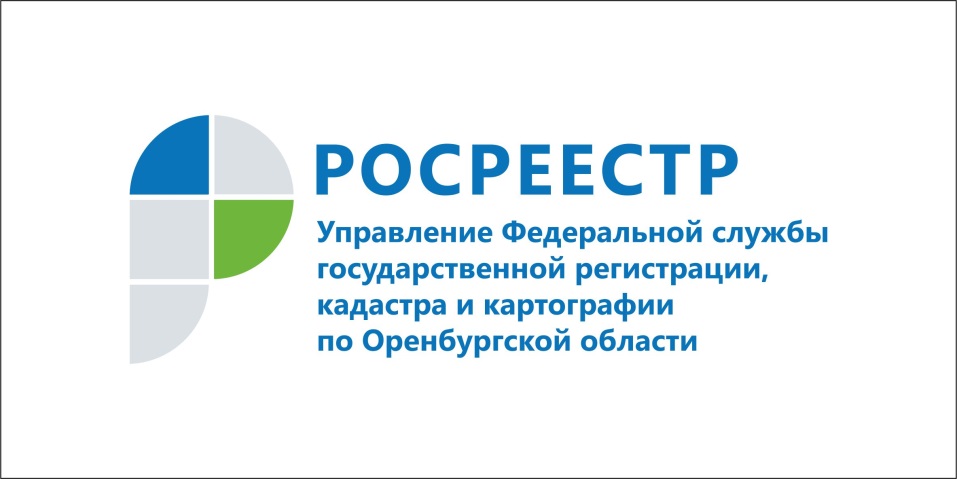 «Дачная амнистия» теряет у оренбуржцев популярность23.08.2017                                                                             Пресс-релизЧтобы зарегистрировать свою недвижимость в упрощенном порядке, по так называемому «закону о дачной амнистии»,  оренбуржцы в первом полугодии текущего подали в Росреестр всего 430 заявлений, по которым было зарегистрировано 461 право. По сравнению с прошлым годом показатели снизились больше чем на 60%: за аналогичный период 2016 года  в Управление Росреестра по Оренбургской области поступило 1140 таких заявлений, и было зарегистрировано 1292 права собственности.Снижение показателей составило:- на земельные участки для ведения личного подсобного, дачного хозяйства, огородничества, садоводства, индивидуального гаражного или индивидуального жилищного строительства, предоставленные до введения Земельного Кодекса РФ, на 60,1 % (1 полугодие 2017 года – 85 прав, 1 полугодие 2016 год – 213 прав);- на создаваемые или созданные объекты недвижимого имущества, для строительства и реконструкции которых не требуется выдача разрешения на строительство, на 89,1 % (1 полугодие 2017 года – 7 прав, 1 полугодие 2016 года – 64 права);- на объекты индивидуального жилищного строительства, создаваемые или созданные на земельном участке, предназначенном для индивидуального жилищного строительства, либо на участке в черте поселений, на 63,6% (1 полугодие 2017 года – 369 прав, 1 полугодие 2016 года – 1015 прав). И. о. руководителя Управления Росреестра по Оренбургской области Владислав Евгеньевич Решетов: «Снижение показателей вполне объяснимо: за 11 лет действия «закона о дочной амнистии» все, кто хотел зарегистрировать свою недвижимость в упрощенном порядке, уже давно сделали это».Управление Росреестра по Оренбургской области напоминает, что Федеральным законом от 28.02.2015 № 20-ФЗ «О внесении изменений в отдельные законодательные акты Российской Федерации» «дачная амнистия» продлена. До 1 марта 2018 года можно будет зарегистрировать право собственности на ряд объектов индивидуального жилищного строительства без разрешения на ввод их в эксплуатацию или на строительство.Пресс-служба
Управления Росреестра
по Оренбургской области